Comité administratif et juridiqueSoixante-douzième session
Genève, 26 et 27 octobre 2015PRODUIT DE LA RÉCOLTEDocument établi par le Bureau de l’Union

Avertissement : le présent document ne représente pas les principes ou les orientations de l’UPOV	À sa soixante et onzième session, le Comité administratif et juridique (CAJ) a pris note de la conclusion adoptée par le Groupe consultatif du Comité administratif et juridique (CAJ-AG) à sa neuvième session, selon laquelle il ne serait pas approprié pour le moment de chercher à élaborer une révision du document “Notes explicatives sur les actes à l’égard du produit de la récolte selon l’Acte de 1991 de la Convention UPOV” (document UPOV/EXN/HRV/1).  Le CAJ a toutefois jugé utile d’inviter les membres de l’Union, à sa soixante-douzième session, à présenter les questions concernant le produit de la récolte qui devraient être examinées dans le cadre d’une révision éventuelle du document UPOV/EXN/HRV/1 comme point de départ pour l’examen des options possibles concernant la poursuite de ses travaux (voir le paragraphe 16 du document CAJ/71/10 “Compte rendu des conclusions”).	Le 22 mai 2015, la circulaire UPOV E-15/112 a été envoyée aux membres du CAJ, les invitant à présenter des exposés sur les questions concernant le produit de la récolte à la soixante-douzième session du CAJ.  À la date de publication du présent document, l’Argentine, la Fédération de Russie et l’Union européenne avaient confirmé leur intention de présenter des exposés.	Le CAJ est invité à prendre note du fait que l’Argentine, la Fédération de Russie et l’Union européenne ont confirmé leur intention de présenter des exposés sur les questions concernant le produit de la récolte à la soixante-douzième session du CAJ, comme indiqué au paragraphe 2.[Fin du document]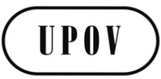 FCAJ/72/4ORIGINAL : anglaisDATE : 16 septembre 2015UNION INTERNATIONALE POUR LA PROTECTION DES OBTENTIONS VÉGÉTALESUNION INTERNATIONALE POUR LA PROTECTION DES OBTENTIONS VÉGÉTALESUNION INTERNATIONALE POUR LA PROTECTION DES OBTENTIONS VÉGÉTALESGenèveGenèveGenève